SolutionCreate a PresentationCreate a Presentation with Copilot and DesignerOpen PowerPoint. From the File tab, click New. Select Blank presentation. Open Copilot. Type the prompt: ‘Create a presentation about the process of making candles at home. The presentation should be at least 10 slides long’. 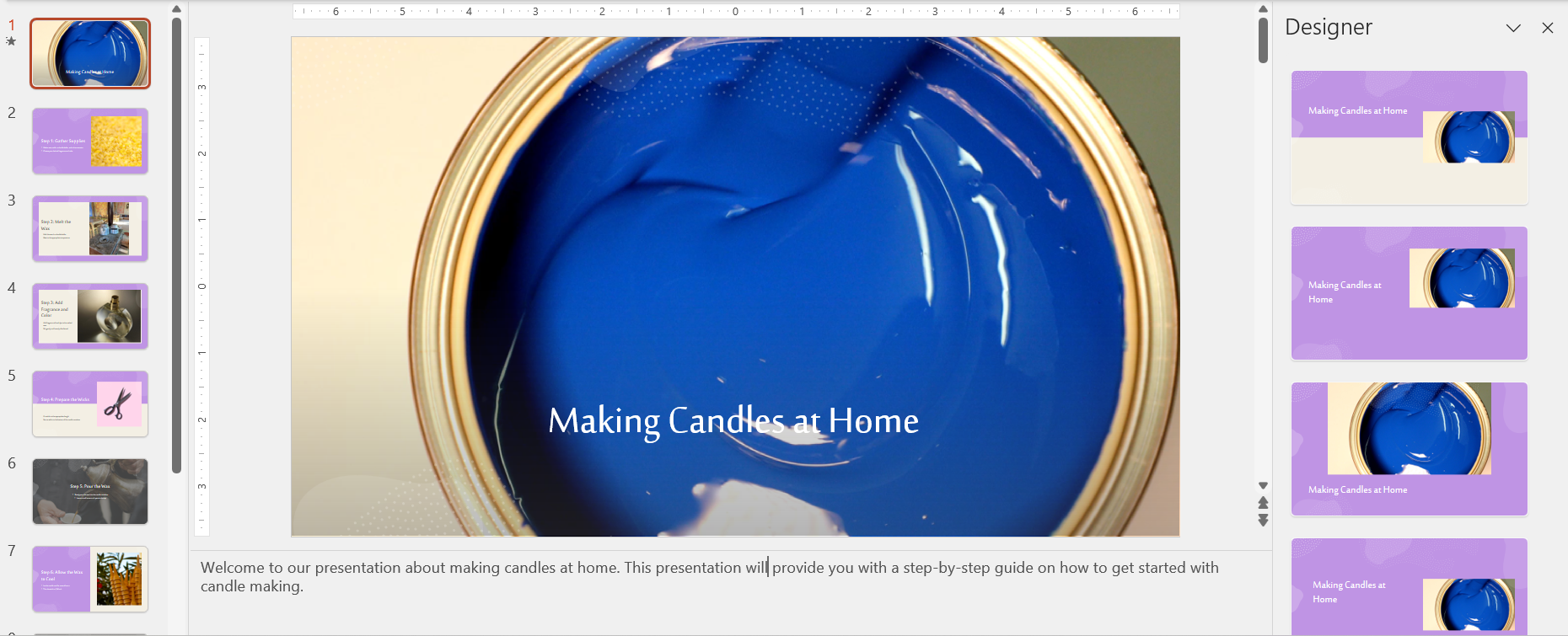 From the Home tab, click the Designer button. Switch out the layouts for other designs. Delete SlidesType the prompt ‘Delete slide 10 from the presentation’. ​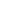 